ПОЯСНЮВАЛЬНА ЗАПИСКА№ ПЗН-60664 від 18.12.2023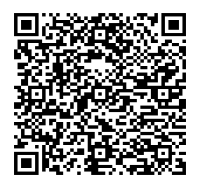 до проєкту рішення Київської міської ради:Про поновлення товариству з обмеженою відповідальністю «БЕТОН КОМПЛЕКС» договору оренди земельної ділянки               від 29 липня 2005 року № 78-6-00291 (зі змінами)  для експлуатації та обслуговування під'їзних залізничних колій майнового комплексу на вул. Резервній, 8 в Оболонському районі м. КиєваЮридична особа:2. Відомості про земельну ділянку (кадастровий № 8000000000:78:082:0093).* Наведені розрахунки НГО не є остаточними і будуть уточнені відповідно до вимог законодавства при оформленні права на земельну ділянку.3. Обґрунтування прийняття рішення.Розглянувши звернення зацікавленої особи, відповідно до Земельного кодексу України, Закону України «Про оренду землі» та Порядку набуття прав на землю із земель комунальноївласності у місті Києві, затвердженого рішенням Київської міської ради від 20.04.2017                            № 241/2463, Департаментом земельних ресурсів виконавчого органу Київської міської ради (Київської міської державної адміністрації) розроблено цей проєкт рішення.4. Мета прийняття рішення.Метою прийняття рішення є забезпечення реалізації встановленого Земельним кодексом України права особи на оформлення права користування на землю.5. Особливі характеристики ділянки.6. Стан нормативно-правової бази у даній сфері правового регулювання.Загальні засади та порядок поновлення договорів оренди земельних ділянок (шляхом укладення договорів на новий строк) визначено Законом України «Про оренду землі» і Порядком набуття прав на землю із земель комунальної власності у місті Києві, затвердженим рішенням Київської міської ради від 20.04.2017 № 241/2463.Проєкт рішення не містить інформацію з обмеженим доступом у розумінні статті 6 Закону України «Про доступ до публічної інформації».Проєкт рішення не стосується прав і соціальної захищеності осіб з інвалідністю та не матиме впливу на життєдіяльність цієї категорії.7. Фінансово-економічне обґрунтування.Реалізація рішення не потребує додаткових витрат міського бюджету.Відповідно до Податкового кодексу України та рішення Київської міської ради                              від 08.12.2022 № 5828/5869 «Про бюджет міста Києва на 2023 рік» орієнтовний розмір річної орендної плати складатиме:  19 428,96 грн на рік (3%).8. Прогноз соціально-економічних та інших наслідків прийняття рішення.Наслідками прийняття розробленого проєкту рішення стане реалізація зацікавленою особою своїх прав щодо оформлення права користування земельною ділянкою.Доповідач: директор Департаменту земельних ресурсів Валентина ПЕЛИХ Назва	ТОВАРИСТВО З ОБМЕЖЕНОЮ ВІДПОВІДАЛЬНІСТЮ «БЕТОН КОМПЛЕКС» (ЄДРПОУ 04012164) (далі – Товариство) Перелік засновників (учасників) юридичної   особиТОВАРИСТВО З ОБМЕЖЕНОЮ ВІДПОВІДАЛЬНІСТЮ «ПРОМИСЛОВО-БУДІВЕЛЬНА ГРУПА КОВАЛЬСЬКА»Код ЕГРПОУ  35142753Україна, місто Київ, вул. Велика Васильківська, будинок 100 Кінцевий бенефіціарний   власник (контролер)Пилипенко Олександр СергійовичКіпр, 2, Афродіта авеню, Афродіта Хіллс, Коуклія 8509, Пилипенко Сергій ОлександровичУкраїна, 03150, місто Київ, вул.Велика Васильківська  Клопотаннявід 14.09.2023 № 793620057 Місце розташування (адреса)м. Київ, вул. Резервна, 8 у Оболонському районі Площа0,0446 га (в межах червоних ліній) Вид та термін оренда на 5 років (поновлення)Код виду цільового призначення11.02 для розміщення та експлуатації основних, підсобних і допоміжних будівель та споруд підприємств переробної, машинобудівної та іншої промисловості (для експлуатації та обслуговування під'їзних залізничних колій майнового комплексу) Нормативна грошова   оцінка  (за попереднім розрахунком*)647 631,96 грн Наявність будівель і   споруд на ділянці:Вільна від капітальної забудови.На ділянці розміщуються залізничні колії. Ділянка не огороджена та не охороняється (акт обстеження земельної ділянки від 07.12.2023 № ДК/270-АО/2023).Відповідно до листа Товариства від 08.09.2023 № 08/09-23 вказані залізничні колії обліковуються на балансі підприємства. Наявність ДПТ:Детальний план території відсутній. Функціональне   призначення згідно з Генпланом:Частково території комунально-складські (існуючі),       частково - території захисної зелені (існуючі). Правовий режим:Земельна ділянка згідно з відомостями Державного реєстру речових прав на нерухоме майно перебуває у комунальній власності територіальної громади міста Києва.Згідно з відомостями Державного земельного кадастру: категорія земель - землі промисловості, транспорту, електронних комунікацій, енергетики, оборони та іншого призначення, код виду цільового призначення - 11.02. Розташування в зеленій   зоні:Відповідно до Генерального плану міста Києва та проекту планування його приміської зони на період до 2020 року, затвердженого рішенням Київської міської ради від 28.03.2002 № 370/1804, земельна ділянка за функціональним призначенням  не відноситься до територій зелених насаджень. Інші особливості:Земельна ділянка відповідно до рішення Київської міської ради від 21.04.2005 № 327/2902 надавалась в оренду на 5 років Товариству для експлуатації та обслуговування під'їзних залізничних колій майнового комплексу (договір оренди земельної ділянки від 29.07.2005 № 78-6-00291).Рішенням Київської міської ради від 05.07.2018 № 1115/5179 договір поновлено на 5 років (договір про поновлення договору оренди земельної ділянки від 11.12.2023  № 1342).Термін оренди за договором до  11.12.2023.Згідно з довідкою центрального МУ ДПС по роботі з ВПП від 21.09.2023 № 1335/АП/31-00-13-02-09 станом на 21.09.2023 за Товариством податковий борг не обліковується.Земельна ділянка розташована в межах червоних ліній.Зважаючи на положення статей 9, 122 Земельного кодексу України та пункту 34 частини першої статті 26 Закону України «Про місцеве самоврядування в Україні» (щодо обов’язковості розгляду питань землекористування на пленарних засіданнях) вказаний проєкт рішення направляється для подальшого розгляду Київською міською радою.Директор Департаменту земельних ресурсівВалентина ПЕЛИХ